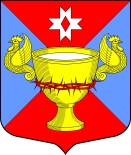 Совет депутатов                                                                                                                муниципального образования Лаголовское сельское поселение муниципального образования Ломоносовский муниципальный район         Ленинградской  области четвертого созыва                                                Р Е Ш Е Н И ЕОт 15.02.2021                                                                                    № 10 Об отмене Решения Совета депутатов муниципального образования Лаголовское сельское поселение  от 18.09.2019 №1  «Об избрании секретаря Совета депутатов муниципального образования Лаголовское сельское поселение муниципального образования Ломоносовский муниципальный район Ленинградской области  четвертого созыва».    В соответствии  с  Федеральным  законом от 06.10.2003 года № 131-ФЗ «Об общих принципах организации местного самоуправления в Российской Федерации»,  Уставом  муниципального образования Лаголовское сельское поселение и на основании итогов голосования по данному вопросу,  Совет депутатов  муниципального образования Лаголовское сельское поселение муниципального образования  Ломоносовский муниципальный район Ленинградской области,                                                                  РЕШИЛ:      1. Отменить Решение Совета депутатов  муниципального образования Лаголовское сельское поселение  от 18.09.2019 №1  «Об избрании секретаря Совета депутатов муниципального образования Лаголовское сельское поселение  муниципального  образования  Ломоносовский  муниципальный район Ленинградской области  четвертого созыва».      2. Данное решение вступает в силу с момента его официального опубликования, обнародования.Глава муниципального образованияЛаголовское    сельское    поселение                            С.В. Рогачева